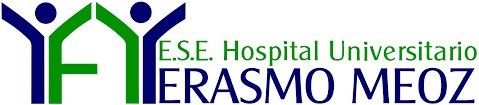 Rendición De CuentasSEGUNDO SEGUIMIENTO CUATRIMESTRAL - PLAN ANTICORRUPCION Y DE ATENCION AL CIUDADANO 2022SEGUNDO SEGUIMIENTO CUATRIMESTRAL - PLAN ANTICORRUPCION Y DE ATENCION AL CIUDADANO 2022SEGUNDO SEGUIMIENTO CUATRIMESTRAL - PLAN ANTICORRUPCION Y DE ATENCION AL CIUDADANO 2022SEGUNDO SEGUIMIENTO CUATRIMESTRAL - PLAN ANTICORRUPCION Y DE ATENCION AL CIUDADANO 2022SEGUNDO SEGUIMIENTO CUATRIMESTRAL - PLAN ANTICORRUPCION Y DE ATENCION AL CIUDADANO 2022SEGUNDO SEGUIMIENTO CUATRIMESTRAL - PLAN ANTICORRUPCION Y DE ATENCION AL CIUDADANO 2022SEGUNDO SEGUIMIENTO CUATRIMESTRAL - PLAN ANTICORRUPCION Y DE ATENCION AL CIUDADANO 2022SEGUNDO SEGUIMIENTO CUATRIMESTRAL - PLAN ANTICORRUPCION Y DE ATENCION AL CIUDADANO 2022Componente 1: Gestión de Riesgos de Corrupción - Mapa de Riesgos de CorrupciónComponente 1: Gestión de Riesgos de Corrupción - Mapa de Riesgos de CorrupciónComponente 1: Gestión de Riesgos de Corrupción - Mapa de Riesgos de CorrupciónComponente 1: Gestión de Riesgos de Corrupción - Mapa de Riesgos de CorrupciónComponente 1: Gestión de Riesgos de Corrupción - Mapa de Riesgos de CorrupciónComponente 1: Gestión de Riesgos de Corrupción - Mapa de Riesgos de CorrupciónComponente 1: Gestión de Riesgos de Corrupción - Mapa de Riesgos de CorrupciónComponente 1: Gestión de Riesgos de Corrupción - Mapa de Riesgos de CorrupciónCOMPONENTESUBCOMP ONENTEACTIVIDADESMETA O PRODUCTORESPONSABLEOFICINA DE APOYOFECHA INICIALFECHA FINALAVANCE SEGUIMIENTO SEGUNDO CUATRIMESTRESEGUIMIENTO SEGUNDO CUATRIMESTRE 2022- OCIGestión del Riesgo de Corrupción - Mapa de Riesgos de Corrupción1. Política   deAdministrac ión de RiesgosContinuar Promoviendo la Política de Administración de Riesgos institucional adoptada a través de Resolución.Política de administración de riesgos institucional con difusión a través de medios de comunicación institucionales internos.Oficina Asesora de Planeación y CalidadPRENSASISTEMAS Oficina Asesora de Planeación y Calidadmayo 22agosto 22100%Se evidenció el envió de comunicación interna con fecha 08 de abril de 2022 promoviendo la política de administración de riesgo institucional de la ese HUEM, a los diferentes líderes y coordinadores.Gestión del Riesgo de Corrupción - Mapa de Riesgos de Corrupción1. Política   deAdministrac ión de RiesgosRealizar inducción y Re inducción de la Política de Administración de Riesgos InstitucionalPolítica de administración de riesgos institucional socializadaOficina Asesora de Planeación y CalidadTALENTO HUMANOPRENSA Oficina Asesora de Planeación y Calidadmayo 22agosto 22 100%Se soporta mediante acta de comité de gestión y desempeño, publicación en la pagina web de la política de administración de riesgos institucional de la ESE HUEMGestión del Riesgo de Corrupción - Mapa de Riesgos de Corrupción1. Política   deAdministrac ión de RiesgosPublicar la Política de Administración de Riesgos Institucional en la página web de la entidadPolítica de administración de riesgos publicado en página webOficina Asesora de planeación y CalidadTICPrensa y ComunicacionesOficina Asesora de planeación SISTEMASmayo 22agosto 22100%Cumple con la publicación en la página web institucionalGestión del Riesgo de Corrupción - Mapa de Riesgos de Corrupción2.Actualización  del Mapa de Riesgos de CorrupciónRevisar en coordinación con los Subgerentes, jefes de oficina, la actual Matriz de Riesgos de corrupción y determinar si requiere alguna modificación.Mapa de Riesgos De CorrupciónOficina Asesora de Planeación y CalidadTODOSmayo 22agosto 22100%Se evidencia acta de comité de gestión y desempeño con fecha de enero de 2022 y correo enviado con fecha 2 de mayo de 2022 en donde se determina su revisión.Gestión del Riesgo de Corrupción - Mapa de Riesgos de Corrupción2.Actualización  del Mapa de Riesgos de CorrupciónConsolidar el Mapa de Riesgos de Corrupción y Publicar en Pagina Institucional.Mapa de riesgos publicado en página webSISTEMASOficina Asesora de planeaciónmayo 22agosto 22100%Se evidencia consolidación y población del Mapa de riesgos institucional.Gestión del Riesgo de Corrupción - Mapa de Riesgos de Corrupción3. Consulta yDivulgaciónPoner a Consideración de la ciudadanía el Mapa de Riesgos de CorrupciónPresentación del Mapa de Riesgos de Corrupción para posibles observacionesSIAUPRENSASISTEMAS Oficina Asesora de planeación y Calidadmayo 22agosto 22100%Presentación a la comunidad sobre mapa de riesgos de corrupción y portafolio de servicios.Gestión del Riesgo de Corrupción - Mapa de Riesgos de Corrupción3. Consulta yDivulgaciónPublicar Mapa de Riesgos de Corrupción en la página web Institucional.Mapa de Riesgos de Corrupción Publicado en Pagina Web Institucional.Oficina Asesora de planeación y CalidadOficina Asesora de planeación SISTEMASmayo 22agosto 22100%Se evidencia publicado el Mapa de riesgos de corrupción institucional.Gestión del Riesgo de Corrupción - Mapa de Riesgos de Corrupción4.Monitoreo y RevisiónPresentar Informe del avance sobre las acciones de control de los Riesgos de Corrupción a la oficina de Control Interno y Aplicar ajustes en caso que lo Requieran3 Informes de Seguimiento a Mapa de Riesgos de CorrupciónOficina Asesora de Planeación y CalidadOficina Asesora de Planeación y Calidadmayo 22agosto 2266%Se videncia envió de información para el seguimientoGestión del Riesgo de Corrupción - Mapa de Riesgos de Corrupción4.Monitoreo y RevisiónRealizar el Monitoreo a los Controles de los Riesgos de Corrupción Identificados en el Mapa de Riesgos de CorrupciónEvidencia a través de Acta del seguimiento Realizado al Mapa de Riesgos de CorrupciónOficina Asesora de Planeación y CalidadOficina Asesora de Planeación y Calidadmayo 22agosto 2266%Se videncia envió de información para el seguimientoComponente 2: Racionalización de Tramites - Mapa de Riesgos de CorrupciónComponente 2: Racionalización de Tramites - Mapa de Riesgos de CorrupciónComponente 2: Racionalización de Tramites - Mapa de Riesgos de CorrupciónComponente 2: Racionalización de Tramites - Mapa de Riesgos de CorrupciónComponente 2: Racionalización de Tramites - Mapa de Riesgos de CorrupciónComponente 2: Racionalización de Tramites - Mapa de Riesgos de CorrupciónComponente 2: Racionalización de Tramites - Mapa de Riesgos de CorrupciónComponente 2: Racionalización de Tramites - Mapa de Riesgos de CorrupciónComponente 2: Racionalización de Tramites - Mapa de Riesgos de CorrupciónComponente 2: Racionalización de Tramites - Mapa de Riesgos de CorrupciónRacionalización de Tramites1.Identificación n de TramitesIdentificar y Clasificar las Necesidades de Información y Tramites de los Usuarios Percibidas A través de las Quejas Reclamos y Sugerencias Recepcionadas Durante la Vigencia 2021Diagnóstico de las necesidades de Nuevos TramitesCEGDOC SIAUOficina Asesora de Planeación y Calidadmayo 22agosto 2266%Se evidencia cumplimiento de esta actividad.Racionalización de Tramites2.Priorización de TramitesDefinir Estrategias de Manejo de Tramites en Tres Procesos PriorizadosAnálisis de Tramites PriorizadosCEGDOC SIAU ARCHIVO Y ESTADISTICAOficina Asesora de Planeación y Calidadmayo 22agosto 22      66%                     Actividad proyectada para el segundo trimestre de la vigenciaRacionalización de Tramites3.Racionaliza- cion de TramitesDefinir y Ejecutar las Estrategias de Cada Tramite Priorizado Para RacionalizarEjecución de Las Estrategias de Racionalización de TramitesCEGDOC SIAUOficina Asesora de Planeación y Calidadmayo 22agosto 22Actividad proyectada para el segundo trimestre de la vigencia                              NO.CUMPLERacionalización de Tramites3.Racionaliza- cion de TramitesRealizar Monitoreo De Tramites RacionalizadosMonitoreo Evidenciado en el SUITCEGDOC SIAUOficina Asesora de planeación y Calidadmayo 22agosto 2233%                    Actividad en desarrolloRacionalización de Tramites3.Racionaliza- cion de TramitesSeguimiento y Medición de Tramites RacionalizadosSeguimiento y Medición Evidenciado en el SUITControl Interno de GestiónCEGDOC SIAUmayo 22agosto 2266%Actividad en desarrollo del seguimiento y medición del SUITComponente 3: Rendición de Cuentas - Mapa de Riesgos de CorrupciónComponente 3: Rendición de Cuentas - Mapa de Riesgos de CorrupciónComponente 3: Rendición de Cuentas - Mapa de Riesgos de CorrupciónComponente 3: Rendición de Cuentas - Mapa de Riesgos de CorrupciónComponente 3: Rendición de Cuentas - Mapa de Riesgos de CorrupciónComponente 3: Rendición de Cuentas - Mapa de Riesgos de CorrupciónComponente 3: Rendición de Cuentas - Mapa de Riesgos de CorrupciónComponente 3: Rendición de Cuentas - Mapa de Riesgos de CorrupciónComponente 3: Rendición de Cuentas - Mapa de Riesgos de CorrupciónComponente 3: Rendición de Cuentas - Mapa de Riesgos de Corrupción1.1 Identificar y Analizar Todos los insumos Requeridos Para Asegurar la Rendición De Cuentas 2021Informe de gestión 2021Oficina Asesora de planeación y CalidadOficina Asesora de planeación y Calidadmayo 22agosto 22100%Se evidencia el desarrollo del proceso de rendición de cuentas según lo establecido.3.1 Definición de Acciones para motivar la cultura de rendición de cuentasInforme de Gestión publicado en términos y requisitos de Ley para Rendición de Cuentas en la Página Web de la ESE HUEMOficina Asesora de planeación y CalidadOficina Asesora de planeación y CalidadPRENSASISTEMAS Oficina Asesora de planeación y Calidadmayo 22agosto 22100%Se evidencia el desarrollo del proceso de rendición de cuentas según lo establecido.3.Incentivos Para Motivar La Cultura De3.2 Informar a los usuarios los mecanismos de participaciónIncluir en cada audiencia de rendición de cuentas realizada a la comunidad, los mecanismos que tiene la institución para fortalecer la participación ciudadanaOficina Asesora de planeación y CalidadOficina Asesora de planeación y CalidadPRENSASISTEMAS Oficina Asesora de planeación y Calidadmayo 22agosto 22100%Se evidencia el desarrollo del proceso de rendición de cuentas según lo establecido.LaRendición y Petición De CuentasLaRendición y Petición De Cuentas3.3 Aplicar encuesta al final de la Audiencia Pública a todos los Participantes, con el fin de evaluar elProceso de Rendición de CuentasInforme de resultado de la encuestaOficina Asesora de planeación y CalidadOficina Asesora de planeación y CalidadOficina Asesora de planeación y Calidadmayo 22agosto 22100%Se evidencia el desarrollo del proceso de rendición de cuentas según lo establecido.3.4 Publicar los informes de gestión y de Rendición de Cuentas en los distintos canales de comunicación que dispone la ESE HUEMActa de rendición De Cuentas Publicada En Pagina WebOficina Asesora de planeación y CalidadOficina Asesora de planeación y CalidadPRENSASISTEMAS Oficina Asesora de planeación y Calidadmayo 22agosto 22100%Se evidencia el desarrollo del proceso de rendición de cuentas según lo establecido.4.1 Retroalimentar los resultados de las4.Evaluaciónaudiencias públicas a los directores ylíderes de los procesos para que los tengan en cuenta como insumos en la implementación del modelo de mejoramiento institucional.Plan de MejoramientoOficina Asesora de planeación y CalidadOficina Asesora de planeación y CalidadTODOSmayo -22agosto-2266%se evidencia cumplimiento de esta actividad.4.EvaluaciónOficina Asesora de planeación y CalidadOficina Asesora de planeación y CalidadyOficina Asesora de planeación y CalidadOficina Asesora de planeación y CalidadRetroalimentación  La4.2 Evaluación y retroalimentación de lagestión de Rendición de CuentasActa Comité Institucional deGestión y DesempeñoOficina Asesora de planeación y CalidadOficina Asesora de planeación y CalidadOficina Asesora deplaneación y Calidadmayo-22agosto-2266%Se presentó ante el comité de gestión y desempeño yse soporta mediante acta No. 012 de fecha 28-04-2022.gestiónOficina Asesora de planeación y CalidadOficina Asesora de planeación y CalidadInstitucionalOficina Asesora de planeación y CalidadOficina Asesora de planeación y CalidadInstitucional4.3 Implementar una estrategia de visibiliza ión de la gestión institucional a través de las redes sociales: canal de YouTube, cuenta twitter, insta Gram y Facebook.Estrategia de visibilización implementadaOficina Asesora de planeación y CalidadOficina Asesora de planeación y CalidadPRENSASISTEMAS Oficina Asesora de planeación y Calidadmayo-22agosto-22100%Se evidencia acta en donde se expone la implementación de estrategias para visibiliza ion en las redes sociales del proceso.Componente 4: Mecanismos Para Mejorar Atención Al Ciudadano - Mapa de Riesgos de CorrupciónComponente 4: Mecanismos Para Mejorar Atención Al Ciudadano - Mapa de Riesgos de CorrupciónComponente 4: Mecanismos Para Mejorar Atención Al Ciudadano - Mapa de Riesgos de CorrupciónComponente 4: Mecanismos Para Mejorar Atención Al Ciudadano - Mapa de Riesgos de CorrupciónComponente 4: Mecanismos Para Mejorar Atención Al Ciudadano - Mapa de Riesgos de CorrupciónComponente 4: Mecanismos Para Mejorar Atención Al Ciudadano - Mapa de Riesgos de CorrupciónComponente 4: Mecanismos Para Mejorar Atención Al Ciudadano - Mapa de Riesgos de CorrupciónComponente 4: Mecanismos Para Mejorar Atención Al Ciudadano - Mapa de Riesgos de CorrupciónComponente 4: Mecanismos Para Mejorar Atención Al Ciudadano - Mapa de Riesgos de CorrupciónComponente 4: Mecanismos Para Mejorar Atención Al Ciudadano - Mapa de Riesgos de CorrupciónComponente 4: Mecanismos Para Mejorar Atención Al Ciudadano - Mapa de Riesgos de Corrupción1.Estructura administrativa1.1 Realizar Informes De La gestión de PQRSD Para Toma De DecisionesInforme TrimestralCEGDOCSIAUOficina Asesora de planeación y Calidadmayo-22agosto-2266%Se evidencio informes de gestion de pqr. seguimiento del trimestre cumplidova yva yDirecciona miento estratégico1.2 Gestionar los PQRSD Dentro de los términos Establecidos Por La NormatividadIndicador de Respuesta de PQRSDCEGDOCSIAUOficina Asesora de planeación y Calidadmayo-22agsto-2266%Se evidencia avance con corte a 31 de julio de 20222.1 Revisar y actualizar la información2.Fortalecimi ento De Losrelacionada con la atención al ciudadano en la página web (Tener en cuenta lo establecido en la estrategia del Gobiernoen línea)Página web actualizadaSIAU SISTEMASSIAU SISTEMASOficina Asesora de planeación y Calidadmayo-22agsto-2266% se evidencia certificación por parte de sistemas de la publicación en la pagina web institucional.                                                                                                                                                                                                                                                                                                                                                                                                                                                                                                                                                                                                                                                                                                     2.Fortalecimi ento De LosCanales De Atención2.2 Mantener herramientas de TIC como el Chat y Facebook, en la cual se facilite la consulta ciudadana y brinde información a los usuarios en tiempo realHerramientas tics ImplementadasSISTEMASSISTEMASOficina Asesora de planeación y Calidadmayo-22agsto-2266% se evidencia certificación por parte de sistemas, sin embargo se evidencia la implementación de las herramientas TIC´S3.1 Capacitar servidores públicos delESE HUEM en Vocación de Servicio Orientado al paciente y Su FamiliaColaboradores CapacitadosDesarrollo humano y organizacionalDesarrollo humano y organizacionalTALENTO HUMANOmayo-22agsto-22         66%soportadas mediante actas 029 del 14 de julio-,031 del 19 de julio,-31 del 15 de julio-,034 del 21 de julio del 2022Mecanismos Para Mejorar Atención Al Ciudadano3. Talento HumanoMecanismos Para Mejorar Atención Al Ciudadano3. Talento Humano3.2 Medición Clima LaboralInforme DiagnosticoDesarrollo humano y organizacionalDesarrollo humano y organizacionalTALENTO HUMANOmayo-22agsto-22          50%Actividad en desarrollooficina asesora de planeación y calidadmayo-22agsto-224.Normativo y Procedimen tal4.1 Publicar de manera semestral el informe de gestión de las PQRSInformes PQRSCEGDOCSIAU          66%se evidencia soporte para  el segundo trimestre del 20224.Normativo y Procedimen tal4.2 Realizar medición de la calidad de la respuesta a las expresiones de los usuarios y realizar ajustes pertinentesInforme de calidad de la respuestaCEGDOCSIAUoficina asesora de planeación y calidadmayo-22agsto-2266%Se evidencia cumplimiento de esta actividad.según hallazgos.5.1 Estrategia para el fortalecimiento de la Asociación de usuariosElaborar Plan de Participación social en saludSIAUSIAUOficina Asesora de planeación y Calidadmayo-22agsto-22100%Se evidencia plan de acción con vigencia 2022 para fortalecimiento de asociación e usuarios y acta de socialización de política de participación social.5.5.Relacionam5.2 Realizar medición de la satisfaccióniento Conde los usuarios y sus familias con elElCiudadanoproceso de atención (Encuesta mensual y encuesta aplicada anualmente) y utilizar esta información como fuente en lasInforme de satisfacción mensual y anualCEGDOCSIAUOficina Asesora de planeación y Calidadmayo-22agsto-2266%se evidencia avance de cumplimiento de esta actividad.reuniones de los grupos de mejoramientosegún apliqueComponente 5: Mecanismos Para La Transparencia y Acceso a La Información - Mapa de Riesgos de CorrupciónComponente 5: Mecanismos Para La Transparencia y Acceso a La Información - Mapa de Riesgos de CorrupciónComponente 5: Mecanismos Para La Transparencia y Acceso a La Información - Mapa de Riesgos de CorrupciónComponente 5: Mecanismos Para La Transparencia y Acceso a La Información - Mapa de Riesgos de CorrupciónComponente 5: Mecanismos Para La Transparencia y Acceso a La Información - Mapa de Riesgos de CorrupciónComponente 5: Mecanismos Para La Transparencia y Acceso a La Información - Mapa de Riesgos de CorrupciónComponente 5: Mecanismos Para La Transparencia y Acceso a La Información - Mapa de Riesgos de CorrupciónComponente 5: Mecanismos Para La Transparencia y Acceso a La Información - Mapa de Riesgos de CorrupciónComponente 5: Mecanismos Para La Transparencia y Acceso a La Información - Mapa de Riesgos de CorrupciónComponente 5: Mecanismos Para La Transparencia y Acceso a La Información - Mapa de Riesgos de CorrupciónComponente 5: Mecanismos Para La Transparencia y Acceso a La Información - Mapa de Riesgos de CorrupciónMecanismos Para La Transparencia y Acceso a La Información1.Lineamiento os de Transparen cia ActivaRevisar y Actualizar La Información Publicada En La Página Web Institucional Con El Fin De Optimizar El Acceso A La Información PúblicaPágina Web ActualizadaSISTEMASOficina Asesora de planeación y Calidadmayo-22agosto-2266%se evidencia certificación por parte de sistemas  y se visualiza página web actualizadaMecanismos Para La Transparencia y Acceso a La Información2.Lineamiento os de Transparen ciaPasivaGestionar la respuesta a las solicitudes de acceso a la información en los términos establecidos en la leyResponder de forma oportuna los requerimientos de información conforme a los términos establecidos en la ley.TODOSTODOSmayo-22agosto-22    66% se evidencia avance de cumplimiento de esta actividad.Mecanismos Para La Transparencia y Acceso a La Información3.Elaboración Los Instrumento s De gestión De La Información3.1 Revisar y Actualizar los Instrumentos De gestión De Información (Registro de Activos de la Información, Índice de Información Clasificada y De Reserva Legal).Registro De Activos De Información ActualizadoSISTEMASOficina Asesora de planeación y Calidadmayo-22agosto-2266%Se videncia cumplimiento de la actividadMecanismos Para La Transparencia y Acceso a La Información3.Elaboración Los Instrumento s De gestión De La Información3.2 Socializar El Procedimiento de Registro de Activos De Información Clasificada y Reservada y El Esquema De PublicaciónEvidencias De SocializaciónSISTEMASOficina Asesora de planeación y Calidadmayo-22agosto-2266%Se evidencia cumplimiento de la socialización  de esta actividad.Mecanismos Para La Transparencia y Acceso a La Información4. Criterio DiferencialDe Accesibilidad d4.1 Realizar diagnóstico de la información y el criterio diferencial de accesibilidad de acuerdo a lo requerido por la normaDocumento diagnosticoSISTEMASOficina Asesora de planeación y Calidadmayo-22agosto-2266%Se encuentra en desarrollo la realización del diagnóstico teniendo en cuenta los requisitos establecidos por la normaMecanismos Para La Transparencia y Acceso a La Información4. Criterio DiferencialDe Accesibilidad d4.2 Publicar y mantener actualizada la información básica y la establecida en la Ley de Transparencia y Acceso a la Información pública, Ley 1712 de 2014, en diversos formatos.Información publicada y actualizada en diversos formatosSISTEMAS PRENSAOficina Asesora de planeación y Calidadmayo-22agosto-2266%Se evidencia captures de la información y pagina web actualizadaMecanismos Para La Transparencia y Acceso a La Información5.Monitoreo Del Acceso A La Información Publica5.1 Realizar seguimiento bimestral a la implementación de los aspectos establecidos en la Ley de Transparencia y Acceso a la información pública.Sitio web Transparencia y acceso a la información pública actualizadoSISTEMAS PRENSAOficina Asesora de planeación y Calidadmayo-22agosto-2266%Se soporta el seguimiento bimestral en los aspectos inherentes  en la ley de transparencia y acceso al a información publicaMecanismos Para La Transparencia y Acceso a La Información5.Monitoreo Del Acceso A La Información Publica5.2 Elaborar contenidos en la página web para personas en condición de discapacidad psicosocial (mental) o intelectual de lectura fácil con cuerpo de letra mayor, videos sencillos con ilustraciones y audios de fácil comprensiónContenidos pagina webSISTEMASOficina Asesora de planeación y Calidadmayo-22agosto-2266%Se evidencia cumplimiento d acuerdo a la ley 1712 de 20145.3 Realizar informe de seguimiento a las solicitudes de acceso a la informaciónInforme de acceso a la informaciónSISTEMASOficina Asesora de planeación y Calidadmayo-22agosto-2266%  Se evidencia cumplimiento de la actividadIniciativas Adicionales - Mapa de Riesgos de CorrupciónIniciativas Adicionales - Mapa de Riesgos de CorrupciónIniciativas Adicionales - Mapa de Riesgos de CorrupciónIniciativas Adicionales - Mapa de Riesgos de CorrupciónIniciativas Adicionales - Mapa de Riesgos de CorrupciónIniciativas Adicionales - Mapa de Riesgos de CorrupciónIniciativas Adicionales - Mapa de Riesgos de CorrupciónIniciativas Adicionales - Mapa de Riesgos de CorrupciónIniciativas Adicionales - Mapa de Riesgos de CorrupciónIniciativas Adicionales - Mapa de Riesgos de CorrupciónIniciativas Adicionales1.Iniciativas Adicionales1.1 Realizar Actividades Para Fortalecer La Apropiación De Los ValoresEstablecidos En El código de Integridad ybuen GobiernoActividades RealizadasTALENTO HUMANOOficina Asesora de planeación y Calidadmayo-22agosto-2266%Se evidencia mediante acta 023 del 7 de junio y acta 26 del 30 de junio de 2022 el avance de cumplimiento de esta actividad.Iniciativas Adicionales1.Iniciativas Adicionales1.2 Realizar Capacitaciones Orientadas a Fortalecer La gestión Del RiesgoInstitucionalCapacitaciones RealizadasOficina Asesora de planeación y CalidadTALENTO HUMANOmayo-22agosto-22      66%Se evidencia avance de cumplimiento de esta actividad.